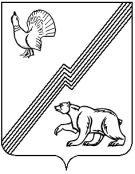 АДМИНИСТРАЦИЯ ГОРОДА ЮГОРСКАХанты-Мансийского автономного округа – Югры ПОСТАНОВЛЕНИЕот  19 июля 2017 года                                                                                                                  № 1759О внесении изменений в постановление администрации города Югорска от 07.10.2013 № 2906«О муниципальных и ведомственных целевых программах города Югорска»В связи с изменением структуры органов местного самоуправления, в соответствии                с распоряжением администрации города Югорска от 29.06.2017 № 400 «О внесении изменений в штатное расписание администрации города Югорска»:1. Внести в постановление администрации города Югорска от 07.10.2013 № 2906                   «О муниципальных и ведомственных целевых программах города Югорска» (с изменениями            от 05.12.2013 № 3888, от 05.08.2014 № 3989, от 29.12.2014 № 7397, от 17.04.2015 № 1851,                 от 09.12.2015 № 3533) следующие изменения:1.1. По тексту приложения 1 слова «глава администрации города Югорска», «управление экономической политики администрации города Югорска», заменить словами «глава города Югорска», «департамент экономического развития и проектного управления администрации города Югорска» соответственно, в соответствующих падежах.1.2. Таблицу 2 приложения 2 изложить в новой редакции (приложение).2. Опубликовать постановление в официальном печатном издании города Югорска                 и разместить на официальном сайте органов местного самоуправления города Югорска.3. Настоящее постановление вступает в силу после его официального опубликования.4. Контроль за выполнением постановления возложить на директора департамента экономического развития и проектного управления администрации города Югорска                       И.В. Грудцыну.Глава города Югорска                                                                                                  Р.З. СалаховПриложениек постановлениюадминистрации города Югорскаот   19 июля 2017 года   № 1759 Таблица 2Перечень основных мероприятий муниципальной программы __________________________________________________________________(наименование программы)Примечание:1. Нумерация основных мероприятий представляет собой код, состоящий из трех разрядов: Х Х Х1     2    31 разряд – номер подпрограммы2 разряд – номер задачи,3 разряд – номер основного мероприятия. 2. В случае отсутствия подпрограмм и (или) задач в соответствующем разряде проставляется «0». Код строки№ основного мероприятияОсновные мероприятия программы (связь мероприятий с целевыми показателями муниципальной программы)Основные мероприятия программы (связь мероприятий с целевыми показателями муниципальной программы)Ответственный исполнитель/ соисполнитель (наименование органа или структурного подразделения, учреждения)Ответственный исполнитель/ соисполнитель (наименование органа или структурного подразделения, учреждения)Ответственный исполнитель/ соисполнитель (наименование органа или структурного подразделения, учреждения)Финансовые затраты на реализацию (тыс. рублей)Финансовые затраты на реализацию (тыс. рублей)Финансовые затраты на реализацию (тыс. рублей)Финансовые затраты на реализацию (тыс. рублей)Финансовые затраты на реализацию (тыс. рублей)Финансовые затраты на реализацию (тыс. рублей)Финансовые затраты на реализацию (тыс. рублей)Финансовые затраты на реализацию (тыс. рублей)Финансовые затраты на реализацию (тыс. рублей)Финансовые затраты на реализацию (тыс. рублей)Финансовые затраты на реализацию (тыс. рублей)Финансовые затраты на реализацию (тыс. рублей)Финансовые затраты на реализацию (тыс. рублей)Финансовые затраты на реализацию (тыс. рублей)Финансовые затраты на реализацию (тыс. рублей)Финансовые затраты на реализацию (тыс. рублей)Код строки№ основного мероприятияОсновные мероприятия программы (связь мероприятий с целевыми показателями муниципальной программы)Основные мероприятия программы (связь мероприятий с целевыми показателями муниципальной программы)Ответственный исполнитель/ соисполнитель (наименование органа или структурного подразделения, учреждения)Ответственный исполнитель/ соисполнитель (наименование органа или структурного подразделения, учреждения)Ответственный исполнитель/ соисполнитель (наименование органа или структурного подразделения, учреждения)Источники финансированияИсточники финансированияИсточники финансированияИсточники финансированияВсегоВсегоВсегоВсего20__ год20__ год20__ год20__ годи т.д.и т.д.и т.д.и т.д.12334455555566667788999901Цель (наименование цели)Цель (наименование цели)Цель (наименование цели)Цель (наименование цели)Цель (наименование цели)Цель (наименование цели)Цель (наименование цели)Цель (наименование цели)Цель (наименование цели)Цель (наименование цели)Цель (наименование цели)Цель (наименование цели)Цель (наименование цели)Цель (наименование цели)Цель (наименование цели)Цель (наименование цели)Цель (наименование цели)Цель (наименование цели)Цель (наименование цели)Цель (наименование цели)Цель (наименование цели)Цель (наименование цели)02Подпрограмма 1 (наименование подпрограммы)Подпрограмма 1 (наименование подпрограммы)Подпрограмма 1 (наименование подпрограммы)Подпрограмма 1 (наименование подпрограммы)Подпрограмма 1 (наименование подпрограммы)Подпрограмма 1 (наименование подпрограммы)Подпрограмма 1 (наименование подпрограммы)Подпрограмма 1 (наименование подпрограммы)Подпрограмма 1 (наименование подпрограммы)Подпрограмма 1 (наименование подпрограммы)Подпрограмма 1 (наименование подпрограммы)Подпрограмма 1 (наименование подпрограммы)Подпрограмма 1 (наименование подпрограммы)Подпрограмма 1 (наименование подпрограммы)Подпрограмма 1 (наименование подпрограммы)Подпрограмма 1 (наименование подпрограммы)Подпрограмма 1 (наименование подпрограммы)Подпрограмма 1 (наименование подпрограммы)Подпрограмма 1 (наименование подпрограммы)Подпрограмма 1 (наименование подпрограммы)Подпрограмма 1 (наименование подпрограммы)Подпрограмма 1 (наименование подпрограммы)03Задача 1 (наименование задачи)Задача 1 (наименование задачи)Задача 1 (наименование задачи)Задача 1 (наименование задачи)Задача 1 (наименование задачи)Задача 1 (наименование задачи)Задача 1 (наименование задачи)Задача 1 (наименование задачи)Задача 1 (наименование задачи)Задача 1 (наименование задачи)Задача 1 (наименование задачи)Задача 1 (наименование задачи)Задача 1 (наименование задачи)Задача 1 (наименование задачи)Задача 1 (наименование задачи)Задача 1 (наименование задачи)Задача 1 (наименование задачи)Задача 1 (наименование задачи)Задача 1 (наименование задачи)Задача 1 (наименование задачи)Задача 1 (наименование задачи)Задача 1 (наименование задачи)041.1.1наименование основного мероприятия (номер целевого показателя из таблицы 1)наименование основного мероприятия (номер целевого показателя из таблицы 1)федеральный бюджетфедеральный бюджетфедеральный бюджетфедеральный бюджетфедеральный бюджет051.1.1наименование основного мероприятия (номер целевого показателя из таблицы 1)наименование основного мероприятия (номер целевого показателя из таблицы 1)бюджет автономного округабюджет автономного округабюджет автономного округабюджет автономного округабюджет автономного округа061.1.1наименование основного мероприятия (номер целевого показателя из таблицы 1)наименование основного мероприятия (номер целевого показателя из таблицы 1)местный бюджетместный бюджетместный бюджетместный бюджетместный бюджет071.1.1наименование основного мероприятия (номер целевого показателя из таблицы 1)наименование основного мероприятия (номер целевого показателя из таблицы 1)иные внебюджетные источникииные внебюджетные источникииные внебюджетные источникииные внебюджетные источникииные внебюджетные источники081.1.1наименование основного мероприятия (номер целевого показателя из таблицы 1)наименование основного мероприятия (номер целевого показателя из таблицы 1)ВсегоВсегоВсегоВсегоВсего091.1.2наименование основного мероприятия (номер целевого показателя из таблицы 1)наименование основного мероприятия (номер целевого показателя из таблицы 1)федеральный бюджетфедеральный бюджетфедеральный бюджетфедеральный бюджетфедеральный бюджет101.1.2наименование основного мероприятия (номер целевого показателя из таблицы 1)наименование основного мероприятия (номер целевого показателя из таблицы 1)бюджет автономного округабюджет автономного округабюджет автономного округабюджет автономного округабюджет автономного округа111.1.2наименование основного мероприятия (номер целевого показателя из таблицы 1)наименование основного мероприятия (номер целевого показателя из таблицы 1)местный бюджетместный бюджетместный бюджетместный бюджетместный бюджет121.1.2наименование основного мероприятия (номер целевого показателя из таблицы 1)наименование основного мероприятия (номер целевого показателя из таблицы 1)иные внебюджетные источникииные внебюджетные источникииные внебюджетные источникииные внебюджетные источникииные внебюджетные источники131.1.2наименование основного мероприятия (номер целевого показателя из таблицы 1)наименование основного мероприятия (номер целевого показателя из таблицы 1)ВсегоВсегоВсегоВсегоВсегои т.д.и т.д.и т.д.и т.д.и т.д.и т.д.и т.д.и т.д.и т.д.и т.д.и т.д.и т.д.и т.д.и т.д.и т.д.и т.д.и т.д.и т.д.и т.д.и т.д.и т.д.и т.д.и т.д.Итого по задаче 1Итого по задаче 1федеральный бюджетфедеральный бюджетфедеральный бюджетфедеральный бюджетфедеральный бюджетИтого по задаче 1Итого по задаче 1бюджет автономного округабюджет автономного округабюджет автономного округабюджет автономного округабюджет автономного округаИтого по задаче 1Итого по задаче 1местный бюджет местный бюджет местный бюджет местный бюджет местный бюджет Итого по задаче 1Итого по задаче 1иные внебюджетные источникииные внебюджетные источникииные внебюджетные источникииные внебюджетные источникииные внебюджетные источникиИтого по задаче 1Итого по задаче 1ВсегоВсегоВсегоВсегоВсегои т.д.и т.д.и т.д.и т.д.и т.д.и т.д.и т.д.и т.д.и т.д.и т.д.и т.д.и т.д.и т.д.и т.д.и т.д.и т.д.и т.д.и т.д.и т.д.и т.д.и т.д.и т.д.Итого по подпрограмме 1Итого по подпрограмме 1федеральный бюджетфедеральный бюджетфедеральный бюджетфедеральный бюджетфедеральный бюджетИтого по подпрограмме 1Итого по подпрограмме 1бюджет автономного округабюджет автономного округабюджет автономного округабюджет автономного округабюджет автономного округаИтого по подпрограмме 1Итого по подпрограмме 1местный бюджет местный бюджет местный бюджет местный бюджет местный бюджет Итого по подпрограмме 1Итого по подпрограмме 1иные внебюджетные источникииные внебюджетные источникииные внебюджетные источникииные внебюджетные источникииные внебюджетные источникиИтого по подпрограмме 1Итого по подпрограмме 1ВсегоВсегоВсегоВсегоВсегоЗадача 2 (наименование задачи)Задача 2 (наименование задачи)Задача 2 (наименование задачи)Задача 2 (наименование задачи)Задача 2 (наименование задачи)Задача 2 (наименование задачи)Задача 2 (наименование задачи)Задача 2 (наименование задачи)Задача 2 (наименование задачи)Задача 2 (наименование задачи)Задача 2 (наименование задачи)Задача 2 (наименование задачи)Задача 2 (наименование задачи)Задача 2 (наименование задачи)Задача 2 (наименование задачи)Задача 2 (наименование задачи)Задача 2 (наименование задачи)Задача 2 (наименование задачи)Задача 2 (наименование задачи)Задача 2 (наименование задачи)Задача 2 (наименование задачи)Задача 2 (наименование задачи)1.2.11.2.1наименование основного мероприятия (номер целевого показателя из таблицы 1)федеральный бюджетфедеральный бюджетфедеральный бюджет1.2.11.2.1наименование основного мероприятия (номер целевого показателя из таблицы 1)бюджет автономного округабюджет автономного округабюджет автономного округа1.2.11.2.1наименование основного мероприятия (номер целевого показателя из таблицы 1)местный бюджет местный бюджет местный бюджет 1.2.11.2.1наименование основного мероприятия (номер целевого показателя из таблицы 1)иные внебюджетные источникииные внебюджетные источникииные внебюджетные источники1.2.11.2.1наименование основного мероприятия (номер целевого показателя из таблицы 1)ВсегоВсегоВсего1.2.21.2.2наименование основного мероприятия (номер целевого показателя из таблицы 1)федеральный бюджетфедеральный бюджетфедеральный бюджет1.2.21.2.2наименование основного мероприятия (номер целевого показателя из таблицы 1)бюджет автономного округабюджет автономного округабюджет автономного округа1.2.21.2.2наименование основного мероприятия (номер целевого показателя из таблицы 1)местный бюджет местный бюджет местный бюджет 1.2.21.2.2наименование основного мероприятия (номер целевого показателя из таблицы 1)иные внебюджетные источникииные внебюджетные источникииные внебюджетные источники1.2.21.2.2наименование основного мероприятия (номер целевого показателя из таблицы 1)ВсегоВсегоВсегои т.д.и т.д.и т.д.и т.д.и т.д.и т.д.и т.д.и т.д.и т.д.и т.д.и т.д.и т.д.и т.д.и т.д.и т.д.и т.д.и т.д.и т.д.и т.д.и т.д.и т.д.и т.д.Цель (наименование цели)Цель (наименование цели)Цель (наименование цели)Цель (наименование цели)Цель (наименование цели)Цель (наименование цели)Цель (наименование цели)Цель (наименование цели)Цель (наименование цели)Цель (наименование цели)Цель (наименование цели)Цель (наименование цели)Цель (наименование цели)Цель (наименование цели)Цель (наименование цели)Цель (наименование цели)Цель (наименование цели)Цель (наименование цели)Цель (наименование цели)Цель (наименование цели)Цель (наименование цели)Цель (наименование цели)Подпрограмма 2 (наименование подпрограммы)Подпрограмма 2 (наименование подпрограммы)Подпрограмма 2 (наименование подпрограммы)Подпрограмма 2 (наименование подпрограммы)Подпрограмма 2 (наименование подпрограммы)Подпрограмма 2 (наименование подпрограммы)Подпрограмма 2 (наименование подпрограммы)Подпрограмма 2 (наименование подпрограммы)Подпрограмма 2 (наименование подпрограммы)Подпрограмма 2 (наименование подпрограммы)Подпрограмма 2 (наименование подпрограммы)Подпрограмма 2 (наименование подпрограммы)Подпрограмма 2 (наименование подпрограммы)Подпрограмма 2 (наименование подпрограммы)Подпрограмма 2 (наименование подпрограммы)Подпрограмма 2 (наименование подпрограммы)Подпрограмма 2 (наименование подпрограммы)Подпрограмма 2 (наименование подпрограммы)Подпрограмма 2 (наименование подпрограммы)Подпрограмма 2 (наименование подпрограммы)Подпрограмма 2 (наименование подпрограммы)Подпрограмма 2 (наименование подпрограммы)Задача 1 (наименование задачи)Задача 1 (наименование задачи)Задача 1 (наименование задачи)Задача 1 (наименование задачи)Задача 1 (наименование задачи)Задача 1 (наименование задачи)Задача 1 (наименование задачи)Задача 1 (наименование задачи)Задача 1 (наименование задачи)Задача 1 (наименование задачи)Задача 1 (наименование задачи)Задача 1 (наименование задачи)Задача 1 (наименование задачи)Задача 1 (наименование задачи)Задача 1 (наименование задачи)Задача 1 (наименование задачи)Задача 1 (наименование задачи)Задача 1 (наименование задачи)Задача 1 (наименование задачи)Задача 1 (наименование задачи)Задача 1 (наименование задачи)Задача 1 (наименование задачи)2.1.1наименование основного мероприятия (номер целевого показателя из таблицы 1)наименование основного мероприятия (номер целевого показателя из таблицы 1)федеральный бюджетфедеральный бюджетфедеральный бюджетфедеральный бюджетфедеральный бюджет2.1.1наименование основного мероприятия (номер целевого показателя из таблицы 1)наименование основного мероприятия (номер целевого показателя из таблицы 1)бюджет автономного округабюджет автономного округабюджет автономного округабюджет автономного округабюджет автономного округа2.1.1наименование основного мероприятия (номер целевого показателя из таблицы 1)наименование основного мероприятия (номер целевого показателя из таблицы 1)местный бюджет местный бюджет местный бюджет местный бюджет местный бюджет 2.1.1наименование основного мероприятия (номер целевого показателя из таблицы 1)наименование основного мероприятия (номер целевого показателя из таблицы 1)иные внебюджетные источникииные внебюджетные источникииные внебюджетные источникииные внебюджетные источникииные внебюджетные источники2.1.1наименование основного мероприятия (номер целевого показателя из таблицы 1)наименование основного мероприятия (номер целевого показателя из таблицы 1)ВсегоВсегоВсегоВсегоВсего2.1.2наименование основного мероприятия (номер целевого показателя из таблицы 1)наименование основного мероприятия (номер целевого показателя из таблицы 1)федеральный бюджетфедеральный бюджетфедеральный бюджетфедеральный бюджет2.1.2наименование основного мероприятия (номер целевого показателя из таблицы 1)наименование основного мероприятия (номер целевого показателя из таблицы 1)бюджет автономного округабюджет автономного округабюджет автономного округабюджет автономного округа2.1.2наименование основного мероприятия (номер целевого показателя из таблицы 1)наименование основного мероприятия (номер целевого показателя из таблицы 1)местный бюджет местный бюджет местный бюджет местный бюджет 2.1.2наименование основного мероприятия (номер целевого показателя из таблицы 1)наименование основного мероприятия (номер целевого показателя из таблицы 1)иные внебюджетные источникииные внебюджетные источникииные внебюджетные источникииные внебюджетные источники2.1.2наименование основного мероприятия (номер целевого показателя из таблицы 1)наименование основного мероприятия (номер целевого показателя из таблицы 1)ВсегоВсегоВсегоВсегои т.д.и т.д.и т.д.и т.д.и т.д.и т.д.и т.д.и т.д.и т.д.и т.д.и т.д.и т.д.и т.д.и т.д.и т.д.и т.д.и т.д.и т.д.и т.д.и т.д.и т.д.и т.д.Итого по задаче 1Итого по задаче 1федеральный бюджетфедеральный бюджетфедеральный бюджетфедеральный бюджетфедеральный бюджетИтого по задаче 1Итого по задаче 1бюджет автономного округабюджет автономного округабюджет автономного округабюджет автономного округабюджет автономного округаИтого по задаче 1Итого по задаче 1местный бюджетместный бюджетместный бюджетместный бюджетместный бюджетИтого по задаче 1Итого по задаче 1иные внебюджетные источникииные внебюджетные источникииные внебюджетные источникииные внебюджетные источникииные внебюджетные источникиИтого по задаче 1Итого по задаче 1ВсегоВсегоВсегоВсегоВсегои т.д.и т.д.и т.д.и т.д.и т.д.и т.д.и т.д.и т.д.и т.д.и т.д.и т.д.и т.д.и т.д.и т.д.и т.д.и т.д.и т.д.и т.д.и т.д.и т.д.и т.д.и т.д.Итого по подпрограмме 2Итого по подпрограмме 2федеральный бюджетфедеральный бюджетфедеральный бюджетфедеральный бюджетфедеральный бюджетИтого по подпрограмме 2Итого по подпрограмме 2бюджет автономного округабюджет автономного округабюджет автономного округабюджет автономного округабюджет автономного округаИтого по подпрограмме 2Итого по подпрограмме 2местный бюджет местный бюджет местный бюджет местный бюджет местный бюджет Итого по подпрограмме 2Итого по подпрограмме 2иные внебюджетные источникииные внебюджетные источникииные внебюджетные источникииные внебюджетные источникииные внебюджетные источникиИтого по подпрограмме 2Итого по подпрограмме 2ВсегоВсегоВсегоВсегоВсегоВСЕГО ПО МУНИЦИПАЛЬНОЙ ПРОГРАММЕВСЕГО ПО МУНИЦИПАЛЬНОЙ ПРОГРАММЕХфедеральный бюджетфедеральный бюджетфедеральный бюджетфедеральный бюджетфедеральный бюджетВСЕГО ПО МУНИЦИПАЛЬНОЙ ПРОГРАММЕВСЕГО ПО МУНИЦИПАЛЬНОЙ ПРОГРАММЕХбюджет автономного округабюджет автономного округабюджет автономного округабюджет автономного округабюджет автономного округаВСЕГО ПО МУНИЦИПАЛЬНОЙ ПРОГРАММЕВСЕГО ПО МУНИЦИПАЛЬНОЙ ПРОГРАММЕХместный бюджет местный бюджет местный бюджет местный бюджет местный бюджет ВСЕГО ПО МУНИЦИПАЛЬНОЙ ПРОГРАММЕВСЕГО ПО МУНИЦИПАЛЬНОЙ ПРОГРАММЕХиные внебюджетные источникииные внебюджетные источникииные внебюджетные источникииные внебюджетные источникииные внебюджетные источникиВСЕГО ПО МУНИЦИПАЛЬНОЙ ПРОГРАММЕВСЕГО ПО МУНИЦИПАЛЬНОЙ ПРОГРАММЕХВсегоВсегоВсегоВсегоВсегов том числе:в том числе:в том числе:в том числе:в том числе:в том числе:в том числе:в том числе:в том числе:в том числе:в том числе:в том числе:в том числе:в том числе:в том числе:в том числе:в том числе:в том числе:в том числе:в том числе:в том числе:в том числе:Инвестиции в объекты муниципальной собственностиИнвестиции в объекты муниципальной собственностифедеральный бюджетфедеральный бюджетфедеральный бюджетфедеральный бюджетфедеральный бюджетИнвестиции в объекты муниципальной собственностиИнвестиции в объекты муниципальной собственностибюджет автономного округабюджет автономного округабюджет автономного округабюджет автономного округабюджет автономного округаИнвестиции в объекты муниципальной собственностиИнвестиции в объекты муниципальной собственностиместный бюджет местный бюджет местный бюджет местный бюджет местный бюджет Инвестиции в объекты муниципальной собственностиИнвестиции в объекты муниципальной собственностииные внебюджетные источникииные внебюджетные источникииные внебюджетные источникииные внебюджетные источникииные внебюджетные источникиИнвестиции в объекты муниципальной собственностиИнвестиции в объекты муниципальной собственностиВсегоВсегоВсегоВсегоВсегов том числе:в том числе:в том числе:в том числе:в том числе:в том числе:в том числе:в том числе:в том числе:в том числе:в том числе:в том числе:в том числе:в том числе:в том числе:в том числе:в том числе:в том числе:в том числе:в том числе:в том числе:в том числе:Ответственный исполнитель (наименование органа или структурного подразделения)Ответственный исполнитель (наименование органа или структурного подразделения)Хфедеральный бюджетфедеральный бюджетфедеральный бюджетфедеральный бюджетфедеральный бюджетОтветственный исполнитель (наименование органа или структурного подразделения)Ответственный исполнитель (наименование органа или структурного подразделения)Хбюджет автономного округабюджет автономного округабюджет автономного округабюджет автономного округабюджет автономного округаОтветственный исполнитель (наименование органа или структурного подразделения)Ответственный исполнитель (наименование органа или структурного подразделения)Хместный бюджет местный бюджет местный бюджет местный бюджет местный бюджет Ответственный исполнитель (наименование органа или структурного подразделения)Ответственный исполнитель (наименование органа или структурного подразделения)Хиные внебюджетные источникииные внебюджетные источникииные внебюджетные источникииные внебюджетные источникииные внебюджетные источникиОтветственный исполнитель (наименование органа или структурного подразделения)Ответственный исполнитель (наименование органа или структурного подразделения)ХВсегоВсегоВсегоВсегоВсегоСоисполнитель 1 (наименование органа или структурного подразделения, учреждения)Соисполнитель 1 (наименование органа или структурного подразделения, учреждения)Хфедеральный бюджетфедеральный бюджетфедеральный бюджетфедеральный бюджетфедеральный бюджетСоисполнитель 1 (наименование органа или структурного подразделения, учреждения)Соисполнитель 1 (наименование органа или структурного подразделения, учреждения)Хбюджет автономного округабюджет автономного округабюджет автономного округабюджет автономного округабюджет автономного округаСоисполнитель 1 (наименование органа или структурного подразделения, учреждения)Соисполнитель 1 (наименование органа или структурного подразделения, учреждения)Хместный бюджет местный бюджет местный бюджет местный бюджет местный бюджет Соисполнитель 1 (наименование органа или структурного подразделения, учреждения)Соисполнитель 1 (наименование органа или структурного подразделения, учреждения)Хиные внебюджетные источникииные внебюджетные источникииные внебюджетные источникииные внебюджетные источникииные внебюджетные источникиСоисполнитель 1 (наименование органа или структурного подразделения, учреждения)Соисполнитель 1 (наименование органа или структурного подразделения, учреждения)ХВсегоВсегоВсегоВсегоВсегоСоисполнитель 2 (наименование органа или структурного подразделения, учреждения)Соисполнитель 2 (наименование органа или структурного подразделения, учреждения)Хфедеральный бюджетфедеральный бюджетфедеральный бюджетфедеральный бюджетфедеральный бюджетСоисполнитель 2 (наименование органа или структурного подразделения, учреждения)Соисполнитель 2 (наименование органа или структурного подразделения, учреждения)Хбюджет автономного округабюджет автономного округабюджет автономного округабюджет автономного округабюджет автономного округаСоисполнитель 2 (наименование органа или структурного подразделения, учреждения)Соисполнитель 2 (наименование органа или структурного подразделения, учреждения)Хместный бюджет местный бюджет местный бюджет местный бюджет местный бюджет Соисполнитель 2 (наименование органа или структурного подразделения, учреждения)Соисполнитель 2 (наименование органа или структурного подразделения, учреждения)Хиные внебюджетные источникииные внебюджетные источникииные внебюджетные источникииные внебюджетные источникииные внебюджетные источникиСоисполнитель 2 (наименование органа или структурного подразделения, учреждения)Соисполнитель 2 (наименование органа или структурного подразделения, учреждения)ХВсегоВсегоВсегоВсегоВсегои т.д.и т.д.и т.д.и т.д.и т.д.и т.д.и т.д.и т.д.и т.д.и т.д.и т.д.и т.д.и т.д.и т.д.и т.д.и т.д.и т.д.и т.д.и т.д.и т.д.и т.д.и т.д.